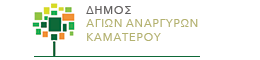 ΕΚΔΟΣΗ ΑΔΕΙΑΣ ΠΟΛΙΤΙΚΟΥ ΓΑΜΟΥ ΓΙΑ ΚΥΠΡΙΟΥΣ ΥΠΗΚΟΟΥΣΕΠΙΣΗΜΑΝΣΕΙΣ-Η άδεια γάμου εκδίδεται μετά από την παρέλευση οκτώ (8) ημερολογιακών ημερών από την ημέρα της κατάθεσης των δικαιολογητικών.-Για την κατάθεση της αίτησης και την παραλαβή της άδειας, πρέπει να προσέρχεται ο ίδιος ο ενδιαφερόμενος.-Οι μελλόνυμφοι είναι ελεύθεροι να επιλέξουν το Δημαρχείο τέλεσης του γάμου. Για το σκοπό αυτό υποβάλλουν από κοινού αίτηση συνοδευόμενη από τις άδειες γάμου στο Δημαρχείο της επιλογής τους.ΤΑ ΔΙΚΑΙΟΛΟΓΗΤΙΚΑ ΠΟΥ ΑΠΑΙΤΟΥΝΤΑΙ ΕΙΝΑΙ ΤΑ ΕΞΗΣ:1.Αίτηση (συμπληρώνεται στο Δήμο).2.Πιστοποιητικό Γέννησης.3.Βεβαίωση από την Πρεσβεία ότι δεν υπάρχει κώλυμα τέλεσης γάμου, επικυρωμένη από το Υπουργείο Εξωτερικών (Αρίωνος 10, Ψυρρή).4.Παράβολο δημοσίου αξίας 15 ευρώ (μέσω της ηλεκτρονικής πλατφόρμας  «e-παράβολο»- Κωδικός τύπου παραβόλου -2386- και αποδεικτικό πληρωμής του από το Ταμείο Τράπεζας ή αντίγραφο ηλεκτρονικής συναλλαγής). 5. Αναγγελία γάμου δημοσιευμένη σε μια ημερήσια αθηναϊκή εφημερίδα- απαιτείται όλο το φύλλο της εφημερίδας και ένα αντίτυπο για τον κάθε ενδιαφερόμενο- με ΤΟΠΟ ΚΑΤΟΙΚΙΑΣ Άγιοι Ανάργυροι ή Καματερό και τα ονόματα και των δύο ενδιαφερομένων στα ΕΛΛΗΝΙΚΑ.6.Αποδεικτικό στοιχείο κατοικίας (λογαριασμός ΔΕΚΟ ή μισθωτήριο οικίας κ.λπ.).7.Αντίγραφο ταυτότητας και κάρτας ευρωπαίου πολίτη.Για όσα κράτη έχουν υπογράψει τη Σύμβαση της Χάγης (1961) τα δημόσια έγγραφά τους πρέπει να φέρουν την ειδική επικύρωση της Χάγης (Apostile -Ν.1497/84).